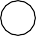 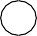 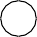 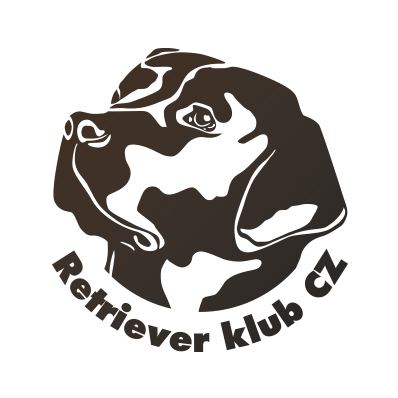 Oblastní klubová výstava retrieverů Hope and Treasure 2020 Datum / DateKruh / RingKatalogové číslo / Catalog Nr.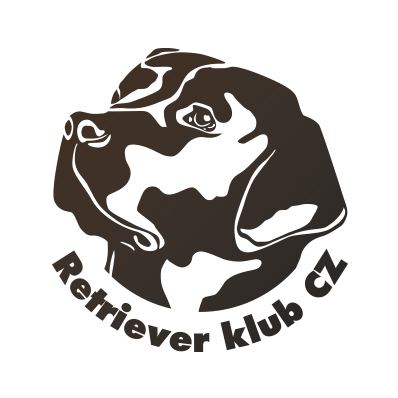 Plemeno / Breed	Labradorský retriever	Datum narození / Date of birthPlemeno / Breed	Labradorský retriever	Datum narození / Date of birthPlemeno / Breed	Labradorský retriever	Datum narození / Date of birthPlemeno / Breed	Labradorský retriever	Datum narození / Date of birth10.05.2019Třída / Class	Třída mladých	Číslo zápisu / Pedigree Nr.Třída / Class	Třída mladých	Číslo zápisu / Pedigree Nr.ČLP/LR/35635Jméno psa / NameApril od Himalajského CedruApril od Himalajského CedruMajitel / Owner	Zdeněk Kotěborský	Pohlaví / SexMajitel / Owner	Zdeněk Kotěborský	Pohlaví / SexpesPosudek	excellent medium size, typical male head, dark eyes, correct ears, very good medium neck, very good topline, correct tail, for youang dog good strong back, excellent angulation, very good ribs, good movement for young dog, excellent junior.Best in show JuniorPosudek	excellent medium size, typical male head, dark eyes, correct ears, very good medium neck, very good topline, correct tail, for youang dog good strong back, excellent angulation, very good ribs, good movement for young dog, excellent junior.Best in show JuniorPosudek	excellent medium size, typical male head, dark eyes, correct ears, very good medium neck, very good topline, correct tail, for youang dog good strong back, excellent angulation, very good ribs, good movement for young dog, excellent junior.Best in show JuniorOceněníVýborný / Excellent	     Velmi dobrý / Very good	     Dobrý / Good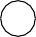     Dostatečný / Sufficient	     Vyloučen / Disqualified	     Neposouzen / Without grade1	     2	     3	     4	Kompletní	✔    Velmi nadějný / Very promising	     Nadějný / PromisingOceněníVýborný / Excellent	     Velmi dobrý / Very good	     Dobrý / Good    Dostatečný / Sufficient	     Vyloučen / Disqualified	     Neposouzen / Without grade1	     2	     3	     4	Kompletní	✔    Velmi nadějný / Very promising	     Nadějný / PromisingOceněníVýborný / Excellent	     Velmi dobrý / Very good	     Dobrý / Good    Dostatečný / Sufficient	     Vyloučen / Disqualified	     Neposouzen / Without grade1	     2	     3	     4	Kompletní	✔    Velmi nadějný / Very promising	     Nadějný / Promising    CC	●	VTM	     OV	     VVPuppy Hope 20	Junior Hope 20	Senior Treasure 20                                        ●	    CC	●	VTM	     OV	     VVPuppy Hope 20	Junior Hope 20	Senior Treasure 20                                        ●	    CC	●	VTM	     OV	     VVPuppy Hope 20	Junior Hope 20	Senior Treasure 20                                        ●	Rozhodčí / Judge	Plamen Cholakov	.............................................................................Podpis / SignatureRozhodčí / Judge	Plamen Cholakov	.............................................................................Podpis / SignatureRozhodčí / Judge	Plamen Cholakov	.............................................................................Podpis / SignaturePlemeno / Breed	Labradorský retriever	Datum narození / Date of birthPlemeno / Breed	Labradorský retriever	Datum narození / Date of birthPlemeno / Breed	Labradorský retriever	Datum narození / Date of birthPlemeno / Breed	Labradorský retriever	Datum narození / Date of birth08.10.2018Třída / Class	Mezitřída	Číslo zápisu / Pedigree Nr.Třída / Class	Mezitřída	Číslo zápisu / Pedigree Nr.ČLP/LR/34576Jméno psa / NamePersey Poklad z ČertoryjePersey Poklad z ČertoryjeMajitel / Owner	Vladimír Tichý	Pohlaví / SexMajitel / Owner	Vladimír Tichý	Pohlaví / SexpesPosudek	Medium size, excellent type, typical male head, correct ears, dark eyes, very good medium neck, excellent topline, strong back, excellent tail set, excellent angulation, front can be little better, good frame, good pigment, good movement, excellent dogPosudek	Medium size, excellent type, typical male head, correct ears, dark eyes, very good medium neck, excellent topline, strong back, excellent tail set, excellent angulation, front can be little better, good frame, good pigment, good movement, excellent dogPosudek	Medium size, excellent type, typical male head, correct ears, dark eyes, very good medium neck, excellent topline, strong back, excellent tail set, excellent angulation, front can be little better, good frame, good pigment, good movement, excellent dogOceněníVýborný / Excellent	     Velmi dobrý / Very good	     Dobrý / Good    Dostatečný / Sufficient	     Vyloučen / Disqualified	     Neposouzen / Without grade1	     2	     3	     4	Kompletní	✔    Velmi nadějný / Very promising	     Nadějný / PromisingOceněníVýborný / Excellent	     Velmi dobrý / Very good	     Dobrý / Good    Dostatečný / Sufficient	     Vyloučen / Disqualified	     Neposouzen / Without grade1	     2	     3	     4	Kompletní	✔    Velmi nadějný / Very promising	     Nadějný / PromisingOceněníVýborný / Excellent	     Velmi dobrý / Very good	     Dobrý / Good    Dostatečný / Sufficient	     Vyloučen / Disqualified	     Neposouzen / Without grade1	     2	     3	     4	Kompletní	✔    Velmi nadějný / Very promising	     Nadějný / PromisingCC	     VTM	●	OV	     VVPuppy Hope 20	Junior Hope 20	Senior Treasure 20CC	     VTM	●	OV	     VVPuppy Hope 20	Junior Hope 20	Senior Treasure 20CC	     VTM	●	OV	     VVPuppy Hope 20	Junior Hope 20	Senior Treasure 20Rozhodčí / Judge	Plamen Cholakov	.............................................................................Podpis / SignatureRozhodčí / Judge	Plamen Cholakov	.............................................................................Podpis / SignatureRozhodčí / Judge	Plamen Cholakov	.............................................................................Podpis / SignaturePlemeno / Breed	Labradorský retriever	Datum narození / Date of birthPlemeno / Breed	Labradorský retriever	Datum narození / Date of birthPlemeno / Breed	Labradorský retriever	Datum narození / Date of birthPlemeno / Breed	Labradorský retriever	Datum narození / Date of birth26.05.2017Třída / Class	Třída otevřená	Číslo zápisu / Pedigree Nr.Třída / Class	Třída otevřená	Číslo zápisu / Pedigree Nr.ČLP/LR/32838Jméno psa / NameÁmos from Chocolate ValleyÁmos from Chocolate ValleyMajitel / Owner	Petr Kondrčík	Pohlaví / SexMajitel / Owner	Petr Kondrčík	Pohlaví / SexpesPosudek	excellent type, medium size, exc. typical male head, dark eyes, correct ears, medium excellent neck, backcan be stronger, correct tail, very compact, good proportions, correct angulation, very good front, excellent coat, typical colour, good movement, very good movement,Posudek	excellent type, medium size, exc. typical male head, dark eyes, correct ears, medium excellent neck, backcan be stronger, correct tail, very compact, good proportions, correct angulation, very good front, excellent coat, typical colour, good movement, very good movement,Posudek	excellent type, medium size, exc. typical male head, dark eyes, correct ears, medium excellent neck, backcan be stronger, correct tail, very compact, good proportions, correct angulation, very good front, excellent coat, typical colour, good movement, very good movement,OceněníVýborný / Excellent	     Velmi dobrý / Very good	     Dobrý / Good    Dostatečný / Sufficient	     Vyloučen / Disqualified	     Neposouzen / Without grade1	     2	     3	     4	Kompletní	✔    Velmi nadějný / Very promising	     Nadějný / PromisingOceněníVýborný / Excellent	     Velmi dobrý / Very good	     Dobrý / Good    Dostatečný / Sufficient	     Vyloučen / Disqualified	     Neposouzen / Without grade1	     2	     3	     4	Kompletní	✔    Velmi nadějný / Very promising	     Nadějný / PromisingOceněníVýborný / Excellent	     Velmi dobrý / Very good	     Dobrý / Good    Dostatečný / Sufficient	     Vyloučen / Disqualified	     Neposouzen / Without grade1	     2	     3	     4	Kompletní	✔    Velmi nadějný / Very promising	     Nadějný / PromisingCC	     VTM	     OV	     VVPuppy Hope 20	Junior Hope 20	Senior Treasure 20CC	     VTM	     OV	     VVPuppy Hope 20	Junior Hope 20	Senior Treasure 20CC	     VTM	     OV	     VVPuppy Hope 20	Junior Hope 20	Senior Treasure 20Rozhodčí / Judge	Plamen Cholakov	.............................................................................Podpis / SignatureRozhodčí / Judge	Plamen Cholakov	.............................................................................Podpis / SignatureRozhodčí / Judge	Plamen Cholakov	.............................................................................Podpis / SignaturePlemeno / Breed	Labradorský retriever	Datum narození / Date of birthPlemeno / Breed	Labradorský retriever	Datum narození / Date of birthPlemeno / Breed	Labradorský retriever	Datum narození / Date of birthPlemeno / Breed	Labradorský retriever	Datum narození / Date of birth13.03.2017Třída / Class	Třída otevřená	Číslo zápisu / Pedigree Nr.Třída / Class	Třída otevřená	Číslo zápisu / Pedigree Nr.ČLP/LR/32458Jméno psa / NameDexter Dark LavondyssDexter Dark LavondyssMajitel / Owner	František Šíma	Pohlaví / SexMajitel / Owner	František Šíma	Pohlaví / SexpesPosudek	Medium size, for male can be stronger, typical head, muscle can be larger, excellent dark eyes, correct ears, exc. long neck, back can be stornger, exc. angulation, ribs can be better, exc. pigment, good movement.Posudek	Medium size, for male can be stronger, typical head, muscle can be larger, excellent dark eyes, correct ears, exc. long neck, back can be stornger, exc. angulation, ribs can be better, exc. pigment, good movement.Posudek	Medium size, for male can be stronger, typical head, muscle can be larger, excellent dark eyes, correct ears, exc. long neck, back can be stornger, exc. angulation, ribs can be better, exc. pigment, good movement.Ocenění    Výborný / Excellent	●	Velmi dobrý / Very good	     Dobrý / Good    Dostatečný / Sufficient	     Vyloučen / Disqualified	     Neposouzen / Without grade    1	●	2	     3	     4	Kompletní	✔    Velmi nadějný / Very promising	     Nadějný / PromisingOcenění    Výborný / Excellent	●	Velmi dobrý / Very good	     Dobrý / Good    Dostatečný / Sufficient	     Vyloučen / Disqualified	     Neposouzen / Without grade    1	●	2	     3	     4	Kompletní	✔    Velmi nadějný / Very promising	     Nadějný / PromisingOcenění    Výborný / Excellent	●	Velmi dobrý / Very good	     Dobrý / Good    Dostatečný / Sufficient	     Vyloučen / Disqualified	     Neposouzen / Without grade    1	●	2	     3	     4	Kompletní	✔    Velmi nadějný / Very promising	     Nadějný / Promising    CC	     VTM	     OV	     VVPuppy Hope 20	Junior Hope 20	Senior Treasure 20    CC	     VTM	     OV	     VVPuppy Hope 20	Junior Hope 20	Senior Treasure 20    CC	     VTM	     OV	     VVPuppy Hope 20	Junior Hope 20	Senior Treasure 20Rozhodčí / Judge	Plamen Cholakov	.............................................................................Podpis / SignatureRozhodčí / Judge	Plamen Cholakov	.............................................................................Podpis / SignatureRozhodčí / Judge	Plamen Cholakov	.............................................................................Podpis / SignaturePlemeno / Breed	Labradorský retriever	Datum narození / Date of birthPlemeno / Breed	Labradorský retriever	Datum narození / Date of birthPlemeno / Breed	Labradorský retriever	Datum narození / Date of birthPlemeno / Breed	Labradorský retriever	Datum narození / Date of birth15.08.2018Třída / Class	Třída otevřená	Číslo zápisu / Pedigree Nr.Třída / Class	Třída otevřená	Číslo zápisu / Pedigree Nr.ČLP/LR/36373Jméno psa / NameIkaros AguzannisIkaros AguzannisMajitel / Owner	Martin Incédi	Pohlaví / SexMajitel / Owner	Martin Incédi	Pohlaví / SexpesPosudek	Type can be better, for male can be stronger muscle, body, dark eyes, correct ears, good neck, good topline, frame can be more large, pigment can be little better,Posudek	Type can be better, for male can be stronger muscle, body, dark eyes, correct ears, good neck, good topline, frame can be more large, pigment can be little better,Posudek	Type can be better, for male can be stronger muscle, body, dark eyes, correct ears, good neck, good topline, frame can be more large, pigment can be little better,Ocenění    Výborný / Excellent	●	Velmi dobrý / Very good	     Dobrý / Good    Dostatečný / Sufficient	     Vyloučen / Disqualified	     Neposouzen / Without grade    1	     2	●	3	     4	Kompletní	✔    Velmi nadějný / Very promising	     Nadějný / PromisingOcenění    Výborný / Excellent	●	Velmi dobrý / Very good	     Dobrý / Good    Dostatečný / Sufficient	     Vyloučen / Disqualified	     Neposouzen / Without grade    1	     2	●	3	     4	Kompletní	✔    Velmi nadějný / Very promising	     Nadějný / PromisingOcenění    Výborný / Excellent	●	Velmi dobrý / Very good	     Dobrý / Good    Dostatečný / Sufficient	     Vyloučen / Disqualified	     Neposouzen / Without grade    1	     2	●	3	     4	Kompletní	✔    Velmi nadějný / Very promising	     Nadějný / Promising    CC	     VTM	     OV	     VVPuppy Hope 20	Junior Hope 20	Senior Treasure 20    CC	     VTM	     OV	     VVPuppy Hope 20	Junior Hope 20	Senior Treasure 20    CC	     VTM	     OV	     VVPuppy Hope 20	Junior Hope 20	Senior Treasure 20Rozhodčí / Judge	Plamen Cholakov	.............................................................................Podpis / SignatureRozhodčí / Judge	Plamen Cholakov	.............................................................................Podpis / SignatureRozhodčí / Judge	Plamen Cholakov	.............................................................................Podpis / SignaturePlemeno / Breed	Labradorský retriever	Datum narození / Date of birthPlemeno / Breed	Labradorský retriever	Datum narození / Date of birthPlemeno / Breed	Labradorský retriever	Datum narození / Date of birthPlemeno / Breed	Labradorský retriever	Datum narození / Date of birth24.04.2020Třída / Class	Třída štěňat	Číslo zápisu / Pedigree Nr.Třída / Class	Třída štěňat	Číslo zápisu / Pedigree Nr.SPKP7457Jméno psa / NameJuliet Zaniah'sJuliet Zaniah'sMajitel / Owner	Petra Bednářová	Pohlaví / SexMajitel / Owner	Petra Bednářová	Pohlaví / SexfenaPosudek	excellent type, good size for baby, typicul beautiful femae head, dark eyes, correct ears, very good neck and topline, exc. tail, nice proportions, goes strong, correct angulation, very good brace for baby, exc.coat and pigment, exc. movement for baby, very wonderful baby and very perspective.Posudek	excellent type, good size for baby, typicul beautiful femae head, dark eyes, correct ears, very good neck and topline, exc. tail, nice proportions, goes strong, correct angulation, very good brace for baby, exc.coat and pigment, exc. movement for baby, very wonderful baby and very perspective.Posudek	excellent type, good size for baby, typicul beautiful femae head, dark eyes, correct ears, very good neck and topline, exc. tail, nice proportions, goes strong, correct angulation, very good brace for baby, exc.coat and pigment, exc. movement for baby, very wonderful baby and very perspective.Ocenění    Výborný / Excellent	     Velmi dobrý / Very good	     Dobrý / Good    Dostatečný / Sufficient	     Vyloučen / Disqualified	     Neposouzen / Without grade1	     2	     3	     4	Kompletní	✔Velmi nadějný / Very promising	     Nadějný / PromisingOcenění    Výborný / Excellent	     Velmi dobrý / Very good	     Dobrý / Good    Dostatečný / Sufficient	     Vyloučen / Disqualified	     Neposouzen / Without grade1	     2	     3	     4	Kompletní	✔Velmi nadějný / Very promising	     Nadějný / PromisingOcenění    Výborný / Excellent	     Velmi dobrý / Very good	     Dobrý / Good    Dostatečný / Sufficient	     Vyloučen / Disqualified	     Neposouzen / Without grade1	     2	     3	     4	Kompletní	✔Velmi nadějný / Very promising	     Nadějný / Promising    CC	     VTM	     OV	     VVPuppy Hope 20	Junior Hope 20	Senior Treasure 20    CC	     VTM	     OV	     VVPuppy Hope 20	Junior Hope 20	Senior Treasure 20    CC	     VTM	     OV	     VVPuppy Hope 20	Junior Hope 20	Senior Treasure 20Rozhodčí / Judge	Plamen Cholakov	.............................................................................Podpis / SignatureRozhodčí / Judge	Plamen Cholakov	.............................................................................Podpis / SignatureRozhodčí / Judge	Plamen Cholakov	.............................................................................Podpis / SignaturePlemeno / Breed	Labradorský retriever	Datum narození / Date of birthPlemeno / Breed	Labradorský retriever	Datum narození / Date of birthPlemeno / Breed	Labradorský retriever	Datum narození / Date of birthPlemeno / Breed	Labradorský retriever	Datum narození / Date of birth14.08.2019Třída / Class	Třída mladých	Číslo zápisu / Pedigree Nr.Třída / Class	Třída mladých	Číslo zápisu / Pedigree Nr.ČLP/LR/35906Jméno psa / NameJenny z ŽerčicJenny z ŽerčicMajitel / Owner	Eva Brožová	Pohlaví / SexMajitel / Owner	Eva Brožová	Pohlaví / SexfenaPosudek	Has not arrivedPosudek	Has not arrivedPosudek	Has not arrivedOcenění    Výborný / Excellent	     Velmi dobrý / Very good	     Dobrý / Good    Dostatečný / Sufficient	     Vyloučen / Disqualified	●	Neposouzen / Without grade    1	     2	     3	     4	Kompletní	✔    Velmi nadějný / Very promising	     Nadějný / PromisingOcenění    Výborný / Excellent	     Velmi dobrý / Very good	     Dobrý / Good    Dostatečný / Sufficient	     Vyloučen / Disqualified	●	Neposouzen / Without grade    1	     2	     3	     4	Kompletní	✔    Velmi nadějný / Very promising	     Nadějný / PromisingOcenění    Výborný / Excellent	     Velmi dobrý / Very good	     Dobrý / Good    Dostatečný / Sufficient	     Vyloučen / Disqualified	●	Neposouzen / Without grade    1	     2	     3	     4	Kompletní	✔    Velmi nadějný / Very promising	     Nadějný / Promising    CC	     VTM	     OV	     VVPuppy Hope 20	Junior Hope 20	Senior Treasure 20    CC	     VTM	     OV	     VVPuppy Hope 20	Junior Hope 20	Senior Treasure 20    CC	     VTM	     OV	     VVPuppy Hope 20	Junior Hope 20	Senior Treasure 20Rozhodčí / Judge	Plamen Cholakov	.............................................................................Podpis / SignatureRozhodčí / Judge	Plamen Cholakov	.............................................................................Podpis / SignatureRozhodčí / Judge	Plamen Cholakov	.............................................................................Podpis / SignaturePlemeno / Breed	Labradorský retriever	Datum narození / Date of birthPlemeno / Breed	Labradorský retriever	Datum narození / Date of birthPlemeno / Breed	Labradorský retriever	Datum narození / Date of birthPlemeno / Breed	Labradorský retriever	Datum narození / Date of birth25.11.2018Třída / Class	Mezitřída	Číslo zápisu / Pedigree Nr.Třída / Class	Mezitřída	Číslo zápisu / Pedigree Nr.ČLP/LR/34822/11/18Jméno psa / NameBambi Gold Touch od Lucky DollyBambi Gold Touch od Lucky DollyMajitel / Owner	Andrea Zedníková	Pohlaví / SexMajitel / Owner	Andrea Zedníková	Pohlaví / SexfenaPosudek	Excellent type medium size, typical female head, exc. dark eyes, correct eyes, very good neck, good topline, back can be little stronger, correct tail, excellent angulation, very good frame, very good coat, nice movement.Posudek	Excellent type medium size, typical female head, exc. dark eyes, correct eyes, very good neck, good topline, back can be little stronger, correct tail, excellent angulation, very good frame, very good coat, nice movement.Posudek	Excellent type medium size, typical female head, exc. dark eyes, correct eyes, very good neck, good topline, back can be little stronger, correct tail, excellent angulation, very good frame, very good coat, nice movement.OceněníVýborný / Excellent	     Velmi dobrý / Very good	     Dobrý / Good    Dostatečný / Sufficient	     Vyloučen / Disqualified	     Neposouzen / Without grade1	     2	     3	     4	Kompletní	✔    Velmi nadějný / Very promising	     Nadějný / PromisingOceněníVýborný / Excellent	     Velmi dobrý / Very good	     Dobrý / Good    Dostatečný / Sufficient	     Vyloučen / Disqualified	     Neposouzen / Without grade1	     2	     3	     4	Kompletní	✔    Velmi nadějný / Very promising	     Nadějný / PromisingOceněníVýborný / Excellent	     Velmi dobrý / Very good	     Dobrý / Good    Dostatečný / Sufficient	     Vyloučen / Disqualified	     Neposouzen / Without grade1	     2	     3	     4	Kompletní	✔    Velmi nadějný / Very promising	     Nadějný / PromisingCC	     VTM	     OV	     VVPuppy Hope 20	Junior Hope 20	Senior Treasure 20CC	     VTM	     OV	     VVPuppy Hope 20	Junior Hope 20	Senior Treasure 20CC	     VTM	     OV	     VVPuppy Hope 20	Junior Hope 20	Senior Treasure 20Rozhodčí / Judge	Plamen Cholakov	.............................................................................Podpis / SignatureRozhodčí / Judge	Plamen Cholakov	.............................................................................Podpis / SignatureRozhodčí / Judge	Plamen Cholakov	.............................................................................Podpis / SignaturePlemeno / Breed	Labradorský retriever	Datum narození / Date of birthPlemeno / Breed	Labradorský retriever	Datum narození / Date of birthPlemeno / Breed	Labradorský retriever	Datum narození / Date of birthPlemeno / Breed	Labradorský retriever	Datum narození / Date of birth13.09.2018Třída / Class	Mezitřída	Číslo zápisu / Pedigree Nr.Třída / Class	Mezitřída	Číslo zápisu / Pedigree Nr.ČLP/LR/34530Jméno psa / NameCindy z ŽerčicCindy z ŽerčicMajitel / Owner	Eva Brožová	Pohlaví / SexMajitel / Owner	Eva Brožová	Pohlaví / SexfenaPosudek	Has not arrivedPosudek	Has not arrivedPosudek	Has not arrivedOcenění    Výborný / Excellent	     Velmi dobrý / Very good	     Dobrý / Good    Dostatečný / Sufficient	     Vyloučen / Disqualified	●	Neposouzen / Without grade    1	     2	     3	     4	Kompletní	✔    Velmi nadějný / Very promising	     Nadějný / PromisingOcenění    Výborný / Excellent	     Velmi dobrý / Very good	     Dobrý / Good    Dostatečný / Sufficient	     Vyloučen / Disqualified	●	Neposouzen / Without grade    1	     2	     3	     4	Kompletní	✔    Velmi nadějný / Very promising	     Nadějný / PromisingOcenění    Výborný / Excellent	     Velmi dobrý / Very good	     Dobrý / Good    Dostatečný / Sufficient	     Vyloučen / Disqualified	●	Neposouzen / Without grade    1	     2	     3	     4	Kompletní	✔    Velmi nadějný / Very promising	     Nadějný / Promising    CC	     VTM	     OV	     VVPuppy Hope 20	Junior Hope 20	Senior Treasure 20    CC	     VTM	     OV	     VVPuppy Hope 20	Junior Hope 20	Senior Treasure 20    CC	     VTM	     OV	     VVPuppy Hope 20	Junior Hope 20	Senior Treasure 20Rozhodčí / Judge	Plamen Cholakov	.............................................................................Podpis / SignatureRozhodčí / Judge	Plamen Cholakov	.............................................................................Podpis / SignatureRozhodčí / Judge	Plamen Cholakov	.............................................................................Podpis / SignaturePlemeno / Breed	Labradorský retriever	Datum narození / Date of birthPlemeno / Breed	Labradorský retriever	Datum narození / Date of birthPlemeno / Breed	Labradorský retriever	Datum narození / Date of birthPlemeno / Breed	Labradorský retriever	Datum narození / Date of birth26.06.2017Třída / Class	Třída otevřená	Číslo zápisu / Pedigree Nr.Třída / Class	Třída otevřená	Číslo zápisu / Pedigree Nr.ČLP/LR/33101Jméno psa / NameAerlig Ancha Sannur RydgadurAerlig Ancha Sannur RydgadurMajitel / Owner	Michal Dvořáček	Pohlaví / SexMajitel / Owner	Michal Dvořáček	Pohlaví / SexfenaPosudek	Size can be stronger, head can be stronger, muscle can be more large, good medium neck, back can be stronger, correct angulation, frame could be beter, good colour and pigment, good movement.Posudek	Size can be stronger, head can be stronger, muscle can be more large, good medium neck, back can be stronger, correct angulation, frame could be beter, good colour and pigment, good movement.Posudek	Size can be stronger, head can be stronger, muscle can be more large, good medium neck, back can be stronger, correct angulation, frame could be beter, good colour and pigment, good movement.Ocenění    Výborný / Excellent	●	Velmi dobrý / Very good	     Dobrý / Good    Dostatečný / Sufficient	     Vyloučen / Disqualified	     Neposouzen / Without grade    1	     2	     3	     4	Kompletní	✔    Velmi nadějný / Very promising	     Nadějný / PromisingOcenění    Výborný / Excellent	●	Velmi dobrý / Very good	     Dobrý / Good    Dostatečný / Sufficient	     Vyloučen / Disqualified	     Neposouzen / Without grade    1	     2	     3	     4	Kompletní	✔    Velmi nadějný / Very promising	     Nadějný / PromisingOcenění    Výborný / Excellent	●	Velmi dobrý / Very good	     Dobrý / Good    Dostatečný / Sufficient	     Vyloučen / Disqualified	     Neposouzen / Without grade    1	     2	     3	     4	Kompletní	✔    Velmi nadějný / Very promising	     Nadějný / Promising    CC	     VTM	     OV	     VVPuppy Hope 20	Junior Hope 20	Senior Treasure 20    CC	     VTM	     OV	     VVPuppy Hope 20	Junior Hope 20	Senior Treasure 20    CC	     VTM	     OV	     VVPuppy Hope 20	Junior Hope 20	Senior Treasure 20Rozhodčí / Judge	Plamen Cholakov	.............................................................................Podpis / SignatureRozhodčí / Judge	Plamen Cholakov	.............................................................................Podpis / SignatureRozhodčí / Judge	Plamen Cholakov	.............................................................................Podpis / SignaturePlemeno / Breed	Labradorský retriever	Datum narození / Date of birthPlemeno / Breed	Labradorský retriever	Datum narození / Date of birthPlemeno / Breed	Labradorský retriever	Datum narození / Date of birthPlemeno / Breed	Labradorský retriever	Datum narození / Date of birth26.06.2017Třída / Class	Třída otevřená	Číslo zápisu / Pedigree Nr.Třída / Class	Třída otevřená	Číslo zápisu / Pedigree Nr.ČLP/LR/33099Jméno psa / NameAerlig Ingeborg Sannur RydgadurAerlig Ingeborg Sannur RydgadurMajitel / Owner	Jaroslav Čapek	Pohlaví / SexMajitel / Owner	Jaroslav Čapek	Pohlaví / SexfenaPosudek	Medium size can be stroger, typical female head, muscle could be more filled, good neck, back can be stronger, correct tail, good angulation, ribs can be better, good pigment and colour, good movementPosudek	Medium size can be stroger, typical female head, muscle could be more filled, good neck, back can be stronger, correct tail, good angulation, ribs can be better, good pigment and colour, good movementPosudek	Medium size can be stroger, typical female head, muscle could be more filled, good neck, back can be stronger, correct tail, good angulation, ribs can be better, good pigment and colour, good movementOcenění    Výborný / Excellent	●	Velmi dobrý / Very good	     Dobrý / Good    Dostatečný / Sufficient	     Vyloučen / Disqualified	     Neposouzen / Without grade    1	     2	     3	     4	Kompletní	✔    Velmi nadějný / Very promising	     Nadějný / PromisingOcenění    Výborný / Excellent	●	Velmi dobrý / Very good	     Dobrý / Good    Dostatečný / Sufficient	     Vyloučen / Disqualified	     Neposouzen / Without grade    1	     2	     3	     4	Kompletní	✔    Velmi nadějný / Very promising	     Nadějný / PromisingOcenění    Výborný / Excellent	●	Velmi dobrý / Very good	     Dobrý / Good    Dostatečný / Sufficient	     Vyloučen / Disqualified	     Neposouzen / Without grade    1	     2	     3	     4	Kompletní	✔    Velmi nadějný / Very promising	     Nadějný / Promising    CC	     VTM	     OV	     VVPuppy Hope 20	Junior Hope 20	Senior Treasure 20    CC	     VTM	     OV	     VVPuppy Hope 20	Junior Hope 20	Senior Treasure 20    CC	     VTM	     OV	     VVPuppy Hope 20	Junior Hope 20	Senior Treasure 20Rozhodčí / Judge	Plamen Cholakov	.............................................................................Podpis / SignatureRozhodčí / Judge	Plamen Cholakov	.............................................................................Podpis / SignatureRozhodčí / Judge	Plamen Cholakov	.............................................................................Podpis / SignaturePlemeno / Breed	Labradorský retriever	Datum narození / Date of birthPlemeno / Breed	Labradorský retriever	Datum narození / Date of birthPlemeno / Breed	Labradorský retriever	Datum narození / Date of birthPlemeno / Breed	Labradorský retriever	Datum narození / Date of birth28.04.2018Třída / Class	Třída otevřená	Číslo zápisu / Pedigree Nr.Třída / Class	Třída otevřená	Číslo zápisu / Pedigree Nr.35779Jméno psa / NameArthura Hailey Gold ExcellenceArthura Hailey Gold ExcellenceMajitel / Owner	Marcela Jurčíková	Pohlaví / SexMajitel / Owner	Marcela Jurčíková	Pohlaví / SexfenaPosudek	Medium size exc. type, nice prportions, exc. strong typical female head, medium neck, back can be little stronger, correct frame, angulation, exc. colour, pigment can be little better, excl. female.Posudek	Medium size exc. type, nice prportions, exc. strong typical female head, medium neck, back can be little stronger, correct frame, angulation, exc. colour, pigment can be little better, excl. female.Posudek	Medium size exc. type, nice prportions, exc. strong typical female head, medium neck, back can be little stronger, correct frame, angulation, exc. colour, pigment can be little better, excl. female.OceněníVýborný / Excellent	     Velmi dobrý / Very good	     Dobrý / Good    Dostatečný / Sufficient	     Vyloučen / Disqualified	     Neposouzen / Without grade1	     2	     3	     4	Kompletní	✔    Velmi nadějný / Very promising	     Nadějný / PromisingOceněníVýborný / Excellent	     Velmi dobrý / Very good	     Dobrý / Good    Dostatečný / Sufficient	     Vyloučen / Disqualified	     Neposouzen / Without grade1	     2	     3	     4	Kompletní	✔    Velmi nadějný / Very promising	     Nadějný / PromisingOceněníVýborný / Excellent	     Velmi dobrý / Very good	     Dobrý / Good    Dostatečný / Sufficient	     Vyloučen / Disqualified	     Neposouzen / Without grade1	     2	     3	     4	Kompletní	✔    Velmi nadějný / Very promising	     Nadějný / PromisingCC	     VTM	     OV	     VVPuppy Hope 20	Junior Hope 20	Senior Treasure 20CC	     VTM	     OV	     VVPuppy Hope 20	Junior Hope 20	Senior Treasure 20CC	     VTM	     OV	     VVPuppy Hope 20	Junior Hope 20	Senior Treasure 20Rozhodčí / Judge	Plamen Cholakov	.............................................................................Podpis / SignatureRozhodčí / Judge	Plamen Cholakov	.............................................................................Podpis / SignatureRozhodčí / Judge	Plamen Cholakov	.............................................................................Podpis / SignaturePlemeno / Breed	Labradorský retriever	Datum narození / Date of birthPlemeno / Breed	Labradorský retriever	Datum narození / Date of birthPlemeno / Breed	Labradorský retriever	Datum narození / Date of birthPlemeno / Breed	Labradorský retriever	Datum narození / Date of birth14.02.2019Třída / Class	Třída otevřená	Číslo zápisu / Pedigree Nr.Třída / Class	Třída otevřená	Číslo zápisu / Pedigree Nr.ČLP/LR/35064Jméno psa / NameBessie z Liščích svahů z Liščích svahůBessie z Liščích svahů z Liščích svahůMajitel / Owner	Iveta Loudová	Pohlaví / SexMajitel / Owner	Iveta Loudová	Pohlaví / SexfenaPosudek	Good size, exc. type, exc. typical female head, correct tail, medium neck, correct topline, exc. angulation, medium brace, typical color and pigment, nice movement.Posudek	Good size, exc. type, exc. typical female head, correct tail, medium neck, correct topline, exc. angulation, medium brace, typical color and pigment, nice movement.Posudek	Good size, exc. type, exc. typical female head, correct tail, medium neck, correct topline, exc. angulation, medium brace, typical color and pigment, nice movement.OceněníVýborný / Excellent	     Velmi dobrý / Very good	     Dobrý / Good    Dostatečný / Sufficient	     Vyloučen / Disqualified	     Neposouzen / Without grade    1	     2	     3	●	4	Kompletní	✔    Velmi nadějný / Very promising	     Nadějný / PromisingOceněníVýborný / Excellent	     Velmi dobrý / Very good	     Dobrý / Good    Dostatečný / Sufficient	     Vyloučen / Disqualified	     Neposouzen / Without grade    1	     2	     3	●	4	Kompletní	✔    Velmi nadějný / Very promising	     Nadějný / PromisingOceněníVýborný / Excellent	     Velmi dobrý / Very good	     Dobrý / Good    Dostatečný / Sufficient	     Vyloučen / Disqualified	     Neposouzen / Without grade    1	     2	     3	●	4	Kompletní	✔    Velmi nadějný / Very promising	     Nadějný / Promising    CC	     VTM	     OV	     VVPuppy Hope 20	Junior Hope 20	Senior Treasure 20    CC	     VTM	     OV	     VVPuppy Hope 20	Junior Hope 20	Senior Treasure 20    CC	     VTM	     OV	     VVPuppy Hope 20	Junior Hope 20	Senior Treasure 20Rozhodčí / Judge	Plamen Cholakov	.............................................................................Podpis / SignatureRozhodčí / Judge	Plamen Cholakov	.............................................................................Podpis / SignatureRozhodčí / Judge	Plamen Cholakov	.............................................................................Podpis / SignaturePlemeno / Breed	Labradorský retriever	Datum narození / Date of birthPlemeno / Breed	Labradorský retriever	Datum narození / Date of birthPlemeno / Breed	Labradorský retriever	Datum narození / Date of birthPlemeno / Breed	Labradorský retriever	Datum narození / Date of birth29.06.2018Třída / Class	Třída otevřená	Číslo zápisu / Pedigree Nr.Třída / Class	Třída otevřená	Číslo zápisu / Pedigree Nr.ČLP/LR/34184Jméno psa / NameDeep In Love Tristana BohemiaDeep In Love Tristana BohemiaMajitel / Owner	Dana Tajčová	Pohlaví / SexMajitel / Owner	Dana Tajčová	Pohlaví / SexfenaPosudek	Medium size, exc. type, typical female head, muscle can be little fulled, eyes can be little dark, correct ears, exc. neck, back can be stroneg, correct tail, correct anglulation, medium brace, exc. color and pigment, nice movement.Posudek	Medium size, exc. type, typical female head, muscle can be little fulled, eyes can be little dark, correct ears, exc. neck, back can be stroneg, correct tail, correct anglulation, medium brace, exc. color and pigment, nice movement.Posudek	Medium size, exc. type, typical female head, muscle can be little fulled, eyes can be little dark, correct ears, exc. neck, back can be stroneg, correct tail, correct anglulation, medium brace, exc. color and pigment, nice movement.OceněníVýborný / Excellent	     Velmi dobrý / Very good	     Dobrý / Good    Dostatečný / Sufficient	     Vyloučen / Disqualified	     Neposouzen / Without grade    1	     2	●	3	     4	Kompletní	✔    Velmi nadějný / Very promising	     Nadějný / PromisingOceněníVýborný / Excellent	     Velmi dobrý / Very good	     Dobrý / Good    Dostatečný / Sufficient	     Vyloučen / Disqualified	     Neposouzen / Without grade    1	     2	●	3	     4	Kompletní	✔    Velmi nadějný / Very promising	     Nadějný / PromisingOceněníVýborný / Excellent	     Velmi dobrý / Very good	     Dobrý / Good    Dostatečný / Sufficient	     Vyloučen / Disqualified	     Neposouzen / Without grade    1	     2	●	3	     4	Kompletní	✔    Velmi nadějný / Very promising	     Nadějný / Promising    CC	     VTM	     OV	     VVPuppy Hope 20	Junior Hope 20	Senior Treasure 20    CC	     VTM	     OV	     VVPuppy Hope 20	Junior Hope 20	Senior Treasure 20    CC	     VTM	     OV	     VVPuppy Hope 20	Junior Hope 20	Senior Treasure 20Rozhodčí / Judge	Plamen Cholakov	.............................................................................Podpis / SignatureRozhodčí / Judge	Plamen Cholakov	.............................................................................Podpis / SignatureRozhodčí / Judge	Plamen Cholakov	.............................................................................Podpis / SignaturePlemeno / Breed	Labradorský retriever	Datum narození / Date of birthPlemeno / Breed	Labradorský retriever	Datum narození / Date of birthPlemeno / Breed	Labradorský retriever	Datum narození / Date of birthPlemeno / Breed	Labradorský retriever	Datum narození / Date of birth18.07.2018Třída / Class	Třída otevřená	Číslo zápisu / Pedigree Nr.Třída / Class	Třída otevřená	Číslo zápisu / Pedigree Nr.ČLP/LR/34264Jméno psa / NameZaya Gran Reserva Sable BluesZaya Gran Reserva Sable BluesMajitel / Owner	Iva + Jana Uriankovi	Pohlaví / SexMajitel / Owner	Iva + Jana Uriankovi	Pohlaví / SexfenaPosudek	Medium size ,exc. type, typical female head, very compact, nice proportion, dark eyes, correct ears exc. neck, very good topline, back can be little stronger, exc. angulation and brace, exc. movement, exc. tail.Posudek	Medium size ,exc. type, typical female head, very compact, nice proportion, dark eyes, correct ears exc. neck, very good topline, back can be little stronger, exc. angulation and brace, exc. movement, exc. tail.Posudek	Medium size ,exc. type, typical female head, very compact, nice proportion, dark eyes, correct ears exc. neck, very good topline, back can be little stronger, exc. angulation and brace, exc. movement, exc. tail.OceněníVýborný / Excellent	     Velmi dobrý / Very good	     Dobrý / Good    Dostatečný / Sufficient	     Vyloučen / Disqualified	     Neposouzen / Without grade    1	●	2	     3	     4	Kompletní	✔    Velmi nadějný / Very promising	     Nadějný / PromisingOceněníVýborný / Excellent	     Velmi dobrý / Very good	     Dobrý / Good    Dostatečný / Sufficient	     Vyloučen / Disqualified	     Neposouzen / Without grade    1	●	2	     3	     4	Kompletní	✔    Velmi nadějný / Very promising	     Nadějný / PromisingOceněníVýborný / Excellent	     Velmi dobrý / Very good	     Dobrý / Good    Dostatečný / Sufficient	     Vyloučen / Disqualified	     Neposouzen / Without grade    1	●	2	     3	     4	Kompletní	✔    Velmi nadějný / Very promising	     Nadějný / Promising    CC	     VTM	     OV	     VVPuppy Hope 20	Junior Hope 20	Senior Treasure 20    CC	     VTM	     OV	     VVPuppy Hope 20	Junior Hope 20	Senior Treasure 20    CC	     VTM	     OV	     VVPuppy Hope 20	Junior Hope 20	Senior Treasure 20Rozhodčí / Judge	Plamen Cholakov	.............................................................................Podpis / SignatureRozhodčí / Judge	Plamen Cholakov	.............................................................................Podpis / SignatureRozhodčí / Judge	Plamen Cholakov	.............................................................................Podpis / SignaturePlemeno / Breed	Labradorský retriever	Datum narození / Date of birthPlemeno / Breed	Labradorský retriever	Datum narození / Date of birthPlemeno / Breed	Labradorský retriever	Datum narození / Date of birthPlemeno / Breed	Labradorský retriever	Datum narození / Date of birth25.07.2018Třída / Class	Třída otevřená	Číslo zápisu / Pedigree Nr.Třída / Class	Třída otevřená	Číslo zápisu / Pedigree Nr.ČLP/LR/34395Jméno psa / NameZiwa Blazing DiamondZiwa Blazing DiamondMajitel / Owner	Eva Brožová	Pohlaví / SexMajitel / Owner	Eva Brožová	Pohlaví / SexfenaPosudek	Has not arrivedPosudek	Has not arrivedPosudek	Has not arrivedOcenění    Výborný / Excellent	     Velmi dobrý / Very good	     Dobrý / Good    Dostatečný / Sufficient	     Vyloučen / Disqualified	●	Neposouzen / Without grade    1	     2	     3	     4	Kompletní	✔    Velmi nadějný / Very promising	     Nadějný / PromisingOcenění    Výborný / Excellent	     Velmi dobrý / Very good	     Dobrý / Good    Dostatečný / Sufficient	     Vyloučen / Disqualified	●	Neposouzen / Without grade    1	     2	     3	     4	Kompletní	✔    Velmi nadějný / Very promising	     Nadějný / PromisingOcenění    Výborný / Excellent	     Velmi dobrý / Very good	     Dobrý / Good    Dostatečný / Sufficient	     Vyloučen / Disqualified	●	Neposouzen / Without grade    1	     2	     3	     4	Kompletní	✔    Velmi nadějný / Very promising	     Nadějný / Promising    CC	     VTM	     OV	     VVPuppy Hope 20	Junior Hope 20	Senior Treasure 20    CC	     VTM	     OV	     VVPuppy Hope 20	Junior Hope 20	Senior Treasure 20    CC	     VTM	     OV	     VVPuppy Hope 20	Junior Hope 20	Senior Treasure 20Rozhodčí / Judge	Plamen Cholakov	.............................................................................Podpis / SignatureRozhodčí / Judge	Plamen Cholakov	.............................................................................Podpis / SignatureRozhodčí / Judge	Plamen Cholakov	.............................................................................Podpis / SignaturePlemeno / Breed	Labradorský retriever	Datum narození / Date of birthPlemeno / Breed	Labradorský retriever	Datum narození / Date of birthPlemeno / Breed	Labradorský retriever	Datum narození / Date of birthPlemeno / Breed	Labradorský retriever	Datum narození / Date of birth25.04.2018Třída / Class	Třída vítězů	Číslo zápisu / Pedigree Nr.Třída / Class	Třída vítězů	Číslo zápisu / Pedigree Nr.ČLP/LR/33963Jméno psa / NameEmma Elisabeth Alfa SiriusEmma Elisabeth Alfa SiriusMajitel / Owner	Eva Černá	Pohlaví / SexMajitel / Owner	Eva Černá	Pohlaví / SexfenaPosudek	Medium size exc, type, good proportions, strong exc. typical female head, dark eyes, correct ears, very good neck, nice topline, very compact, corr. tail, very strong back, exc. angulation, good brace, nice colour and pigment, excellent female.Posudek	Medium size exc, type, good proportions, strong exc. typical female head, dark eyes, correct ears, very good neck, nice topline, very compact, corr. tail, very strong back, exc. angulation, good brace, nice colour and pigment, excellent female.Posudek	Medium size exc, type, good proportions, strong exc. typical female head, dark eyes, correct ears, very good neck, nice topline, very compact, corr. tail, very strong back, exc. angulation, good brace, nice colour and pigment, excellent female.OceněníVýborný / Excellent	     Velmi dobrý / Very good	     Dobrý / Good    Dostatečný / Sufficient	     Vyloučen / Disqualified	     Neposouzen / Without grade1	     2	     3	     4	Kompletní	✔    Velmi nadějný / Very promising	     Nadějný / PromisingOceněníVýborný / Excellent	     Velmi dobrý / Very good	     Dobrý / Good    Dostatečný / Sufficient	     Vyloučen / Disqualified	     Neposouzen / Without grade1	     2	     3	     4	Kompletní	✔    Velmi nadějný / Very promising	     Nadějný / PromisingOceněníVýborný / Excellent	     Velmi dobrý / Very good	     Dobrý / Good    Dostatečný / Sufficient	     Vyloučen / Disqualified	     Neposouzen / Without grade1	     2	     3	     4	Kompletní	✔    Velmi nadějný / Very promising	     Nadějný / PromisingCC	     VTM	●	OV	     VVPuppy Hope 20	Junior Hope 20	Senior Treasure 20CC	     VTM	●	OV	     VVPuppy Hope 20	Junior Hope 20	Senior Treasure 20CC	     VTM	●	OV	     VVPuppy Hope 20	Junior Hope 20	Senior Treasure 20Rozhodčí / Judge	Plamen Cholakov	.............................................................................Podpis / SignatureRozhodčí / Judge	Plamen Cholakov	.............................................................................Podpis / SignatureRozhodčí / Judge	Plamen Cholakov	.............................................................................Podpis / Signature